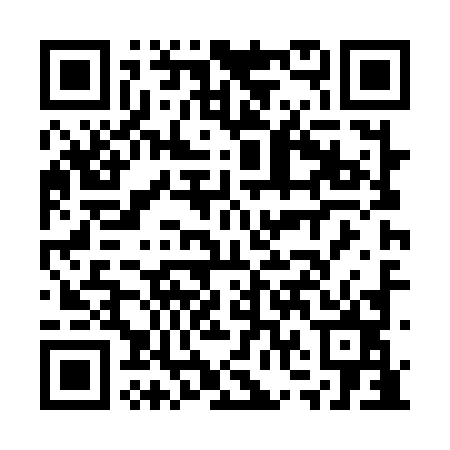 Prayer times for Terrasse-de-Luxe, Quebec, CanadaMon 1 Jul 2024 - Wed 31 Jul 2024High Latitude Method: Angle Based RulePrayer Calculation Method: Islamic Society of North AmericaAsar Calculation Method: HanafiPrayer times provided by https://www.salahtimes.comDateDayFajrSunriseDhuhrAsrMaghribIsha1Mon3:045:0612:586:228:4910:512Tue3:055:0712:586:228:4910:513Wed3:065:0712:586:228:4910:504Thu3:075:0812:586:228:4810:495Fri3:085:0912:586:228:4810:486Sat3:095:0912:596:228:4710:477Sun3:105:1012:596:228:4710:468Mon3:125:1112:596:218:4610:459Tue3:135:1212:596:218:4610:4410Wed3:155:1312:596:218:4510:4311Thu3:165:1312:596:218:4510:4212Fri3:185:1412:596:208:4410:4013Sat3:195:1512:596:208:4310:3914Sun3:215:161:006:208:4310:3815Mon3:225:171:006:198:4210:3616Tue3:245:181:006:198:4110:3517Wed3:265:191:006:198:4010:3318Thu3:275:201:006:188:3910:3219Fri3:295:211:006:188:3810:3020Sat3:315:221:006:178:3710:2921Sun3:325:231:006:178:3610:2722Mon3:345:241:006:168:3510:2523Tue3:365:251:006:158:3410:2324Wed3:385:271:006:158:3310:2225Thu3:405:281:006:148:3210:2026Fri3:415:291:006:138:3110:1827Sat3:435:301:006:138:3010:1628Sun3:455:311:006:128:2810:1429Mon3:475:321:006:118:2710:1230Tue3:495:331:006:108:2610:1031Wed3:505:351:006:108:2510:08